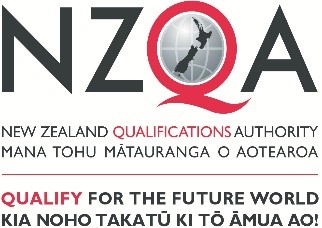 Involvement in Qualification Review Stakeholder attestation (NZQF7)Each key stakeholder involved in the qualification review is required to attest to their involvement for the outcome of the review.Reviewed qualifications I confirm that I and/or the party(ies) I represent have been involved in the qualification review and that:If you do not agree to the outcome of the review or have any other comments please enter them in the box below:Please complete this form and return it to This form will be submitted to NZQA as part of the qualification review application.Name of organisation Contact nameContact positionContact email/phone numberParty(ies) represented [Ref:]Qualification title Level CreditsLevel3New Zealand Certificate in Culinary Foundation Skills (Level 3) with an optional strand in culinary proficiency340-60Level4New Zealand Certificate in Culinary Practice (Level 4)480Level5New Zealand Certificate in Culinary Practice (Level 5)  5120Level6New Zealand Diploma in Culinary Practice (Level 6) 6120Level7New Zealand Diploma in Culinary Practice (Level 7)  7120I confirm support for the qualification content.Yes/NoI have provided direct input into the development of the qualification Yes/NoI have provided comment on the qualification contentYes/NoI agree to the outcome of the review Yes/NoSignedDatequalifications@ringahora.nz